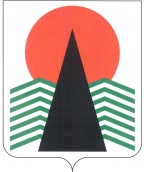 АДМИНИСТРАЦИЯ  НЕФТЕЮГАНСКОГО  РАЙОНАпостановлениег.НефтеюганскО награжденииВ соответствии с решением Думы Нефтеюганского района от 26.09.2012 № 282 «О наградах и почетных званиях Нефтеюганского района» и на основании протокола заседания комиссии по наградам от 02.04.2019 № 7  п о с т а н о в л я ю:Наградить Почетной грамотой Главы Нефтеюганского района граждан Нефтеюганского региона за добросовестный труд и деятельность, способствующую социально-экономическому развитию Нефтеюганского района (приложение).Управлению отчетности и программно-целевого планирования администрации Нефтеюганского района (Раздрогина Т.П.) обеспечить выплату денежного вознаграждения согласно приложению.Настоящее постановление подлежит размещению на официальном сайте органов местного самоуправления Нефтеюганского района.Контроль за выполнением постановления осуществляю лично.Исполняющий обязанности Главы района							С.А.КудашкинПриложение к постановлению администрации Нефтеюганского районаот 03.04.2019 № 737-паСПИСОКграждан, награждаемых Почетной грамотой Главы Нефтеюганского района03.04.2019№ 737-па№ 737-па№Фамилия, имя, отчествоДолжность (род занятий)Размерденежного вознаграждения (руб.)ИсхаковаТатьяна Юрьевнакостюмер дома культуры «Кедр» Нефтеюганского районного бюджетного учреждения Творческое Объединение «Культура», с.Лемпино3500,00Аламин Алексей Вячеславовичдворник муниципального казенного учреждения административно-хозяйственной службы «Север», с.Лемпино3500,00Речкин Вадим Дмитриевичпенсионер,  п.Сингапай3500,00Каюкова Парасковья Даниловнапенсионер, юрты Пунси3500,00ВсегоВсего14000,00